Syllabus detailsSyllabus programSyllabus description, purpose, subject of study and learning outcomesThe discipline reveals the prerequisites and principles of operation of transnational corporations (TNCs). The classification, types, structures of corporate associations are given and the cyclical nature of their development is considered, which will help students to orientate in the peculiarities of building business structures. Approaches to assessing the global market environment are proposed, which will allow a realistic assessment of the current state and course of global economic processes. The process of managing the activities of TNCs is considered, specific examples and approaches are illustrated. The financial activity of TNCs is analyzed, examples of application are given. The branch and regional features of TNCs' activity in the industrial sphere and the sphere of services are given. The components of successful foreign economic activity of corporate structures are outlined. The interaction of TNCs and national economies is described. Peculiarities of TNCs functioning in the conditions of modern technology development are noted. The issues of interaction between TNCs and startups are highlighted, the prospects and features of such cooperation are illustrated.The purpose of the discipline is to form the ability to analyze the activities of modern transnational corporations (TNCs), the economic mechanism of their operation, priorities and problems of development in the context of globalization.Subject - transnational corporations of the modern world.The main tasks of the discipline. After mastering the discipline, students must demonstrate the following learning outcomes:KNOWLEDGE of economic patterns of functioning of transnational corporations; practices of supranational regulation of transnational corporations; interests and needs of transnational economic entities with other entities and countries of the world, as well as:• the essence of TNCs, the content and scope of their activities;• evolution of organizational structures of TNCs;• specifics of development and implementation of the global strategy of TNCs;• methods of research of production and commercial activities of TNCs;• factors influencing the development of business associations.SKILLS. Analyze the state and trends of development of transnational corporations, assess their impact on national economies and world economic processes, determine the level of their interaction with the world, as well as:• have the basic categories and concepts;• summarize information on the latest phenomena and processes occurring in the international economic system, and justify the strategies of its actors in the global environment;• analyze economic phenomena and processes in the field of transnationalization of production and commercial activities of enterprises, as well as the features of their impact on global economic processes;• apply analytical and methodological tools to substantiate proposals and make management decisions on the activities of corporations;• analyze the functioning and development of TNCs, determine the functional areas, calculate the relevant indicators that characterize the effectiveness of their activities;• analyze the processes of state and market regulation of socio-economic and labor relations of TNCs;• calculate indicators that characterize the results of TNCs;• analyze the processes of state and market regulation of TNCs;• use data, provide arguments, critically evaluate logic and draw conclusions on the activities of TNCs;• perform interdisciplinary analysis of socio-economic phenomena caused by the activities of TNCs, taking into account the risks and possible consequences;• use the results of economic research in practice;• develop strategies for diversifying the activities of multinational corporations, strategies for entering new markets, strategies for innovation and development;• perform interdisciplinary analysis of socio-economic phenomena and problems in one or more professional areas, taking into account the risks and possible socio-economic consequences;• think abstractly, apply analysis and synthesis to identify key characteristics of economic systems of different levels, as well as the behavior of their subjects;• ability to act socially responsibly and consciously on the basis of ethical principles, to appreciate and respect cultural diversity, individual differences of people.The discipline involves a thorough study of theoretical and applied aspects of the organization and functioning of transnational companies and transnational production and circulation in a global economy. Significant importance is attached to the analysis of current trends and forms of transnationalization in the spheres of production and services. The main components of the economic mechanism and the structure of financing the activities of TNCs are considered.Syllabus prerequisites and postrequisites (place in the structural and logical scheme of education according to the relevant educational program) The discipline has an interdisciplinary nature and integrates knowledge from other educational and scientific fields. According to the structural and logical scheme of the training program, this discipline is closely related to other disciplines of law and management: "International Economics", "International Marketing", "Business Economics", "Organization of Production".The discipline "Transnational Corporations" provides a foundation for further study of such modules as "Management of International Competitiveness", "International Finance", "Financial Management", "Functional Cost Analysis".Syllabus content Topic 1. Prerequisites and principles of operation of transnational corporationsTopic 2. The impact of TNCs on socio-economic and political processes in the worldTopic 3. Interaction of TNCs and national economiesTopic 4. Management system of multinational corporationsTopic 5. Characteristics of TNCs as an employerTopic 6. Financial activities of TNCsTopic 7. Innovative activities of TNCsTopic 8. Directions of interaction of TNCs with startup structuresTopic 9. Marketing activities of multinational corporationsTraining materials and resourcesBasic literature:Transnational Corporations : Educational textbook / S. V. Voitko, O. A. Gavrysh, O. O. Korohodova, T. E. Moiseienko. – Kyiv : Igor Sikorsky Kyiv Polytechnic Institute, Publishing House “Polytechnica”, 2020. – 202 p. – Bibliogr.: p. 178. ISBN 978‐966‐000‐000‐0Transnational Corporations: coursework [Electronic Resource]: Manual for foreign students’ specialty 051 "Economics", "International Economics" specialization of «Bachelor» educational degree in full-time education / National Technical University of Ukraine "Igor Sikorsky Kyiv Polytechnic Institute"; concluding: Moiseienko Tetiana – Electronic text data (1 file: 2,1 MB). – Kyiv: National Technical University of Ukraine "Igor Sikorsky Kyiv Polytechnic Institute", 2020. - 39 p. - Screen name. Access : https://ela.kpi.ua/handle/123456789/38267 Additional literature (monographs, articles, documents, electronic resources):Bessarab A., Moiseienko T. Interaction of transnational corporations with start-up projects in a time of change / A. Bessarab, T. Moiseienko //  Міжнародне науково-технічне співробітництво: принципи, механізми, ефективність: XVІ міжнар. наук. – практ. конф., 11 - 12 березня 2021 р.; тези доп. – К., 2021 – С. 112 -114. Moiseienko T., Kiva A. Domestic startups financial assistance improvement in the conditions of international integration [Електронний ресурс] / T. Moiseienko, A. Kiva // Збірник наукових праць Університету державної фіскальної служби України. – 2020. – Режим доступу до ресурсу: http://www.nbuv.gov.ua/e- journals/Znpnudps/index.html Moiseienko T., Hlushenko J., Korohodova O., Chernenko N. Regulation of international labor migration in the Industry 4.0 and its impact on socio-economic development of the country // KSI Transactions KNOWLEDGE SSOCIETY; Bulgaria. - 2020. - Vol. XIII, № 3, p. 9 - 12.Educational contentDiscipline mastering methods (educational component)Student's self-study The student's self-study (SSS) involves preparation for lectures and practical classes, which includes: review of the information field on the topic of the lesson, preparation for the discussion of the analyzed information in the classroom; performance of tasks provided by the teacher in practical classes and lectures; problem solving. Time distribution of independent work of students:Student’s self-studyPolicy and controlSyllabus policy (educational component)Attending classesLectures, practical classes attendance, as well as absence from them, is not evaluated. However, students are encouraged to attend classes because they teach theoretical material and develop the skills needed to complete a semester individual assignment. The grading system is focused on obtaining points for student activity, as well as performing tasks that are able to develop practical skills and abilities.Classroom rulesThe system of work involves constant communication in the form of dialogue, providing feedback to students on the material listened to and the tasks received, which may be in the form of feedback, ideas, suggestions and more. Student feedback is an important component in the process of compiling and improving the content of training courses.At each practical lesson, students are invited to make short reports, including a review of current news on the topic. This approach helps to navigate in the modern business space and draw their own analytical conclusions on problem situations.Students receive assignments for independent work on the passed material.The lectures and practical classes conten is posted in Google Classroom.Completed tasks are uploaded in a timely manner in the completed tasks section of the Google Classroom user (the deadline for submission of works is specified for each task, as a rule, it occurs 24 hours before the next lecture). Timeliness is the same evaluation criterion as the professional level of performance.The start time of classes is determined according to the schedule, delay, which is allowed - 5 minutes, for on-line formats - delay is not allowed.Mobile phones and other devices that can interfere with the work of the audience should be switched to "silent" mode, if you show your computer screen in remote mode, turn on the "do not disturb" mode for messengers.During the discussion in the audience - it is advisable to take an active part, complement, discuss respecting each other, giving the opportunity to speak without interruption. In remote mode, make sure your microphone is muted until you want to join the discussion.Rules for assigning encouragement and penalty pointsDeadlines and rearrangements policyThe thematic task, which is submitted for inspection in violation of the deadline, is evaluated taking into account the penalty points.Appealing the results of control measures procedureStudents have the opportunity to raise any issue related to the control procedure and expect it to be addressed according to predefined procedures.Students have the right to appeal the results of control measures, but it is obligatory to explain, with which criterion they do not agree according to the evaluation letter and / or remarks.Academic integrityThe policy and principles of academic integrity are defined in Section 3 of the Code of Honor of the National Technical University of Ukraine "Igor Sikorsky Kyiv Polytechnic Institute". Read more: https://kpi.ua/codeNorms of ethical behaviorNorms of ethical behavior of students and employees are defined in section 2 of the Code of Honor National Technical University of Ukraine "Igor Sikorsky Kyiv Polytechnic Institute". Read more: https://kpi.ua/code.Types of control and rating system for evaluation of learning outcomes (RSO)Current control consists of points that the student receives for:- performance of tasks on the topic of lectures (18 tasks during the semester) - 40 points;- active participation in practical classes: answering questions, participating in discussions, preparing news, solving problems and analyzing practical situations - 20 points;- report and presentation on the chosen topic (1 presentation during the semester) - 20 points;- performance of modular control work - MKR (it is divided into two parts lasting 1 academic hour each) - 20 points.The sum of the rating points received by the student during the semester is transferred to the final grade. If the sum of points is less than 60 and has not submitted for testing modular test, the student is not allowed to take the test.Calendar control: is conducted twice a semester as a monitoring of the current state of compliance with the requirements of the syllabus.Semester control: test Conditions of admission to the semester control - test:1. Enrollment in the MCR and a starting rating of at least 60 points. The maximum sum of points of the starting component is equal to 100 points. Semester rating 60 or more points.The sum of starting points and points is transferred to the credit score according to the table:Syllabus additional information (educational component)On-line learning (optional)Distance learning through online courses on certain topics is allowed subject to agreement with students. If a small number of students wish to take an online course on a specific topic, studying the material with such courses is allowed, but students must complete all the tasks provided in the discipline.Scoring for control measures by transferring the results of online courses is not provided.Execution of practical works and thematic tasks, as well as writing a term paper, is carried out during the independent work of students in the remote mode (with the possibility of consulting with the teacher via e-mail, etc.).Work program of the discipline (syllabus):Folded: PhD, associate professor, associate professor of International economy Department Tetiana Moiseienko Approved by International economy Department (Protocol № 11 from 26.05.2021)Agreed by the Faculty of Management and Marketing Methodical Counsil  (Protocol № 10 from 15.06.2021)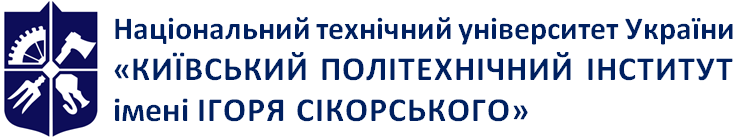 International Trade DepartmentTRANSNATIONAL CORPORATIONSYLLABUSTRANSNATIONAL CORPORATIONSYLLABUSTRANSNATIONAL CORPORATIONSYLLABUSHigher education levelFirst (bachelor's) Branch of knowledge05 Social and behavioral sciencesSpecialty051 EconomyEducational programInternational tradeDiscipline statusSelectiveForm of studyFull-timePreparation year, semester3rd year, autumn semesterDiscipline scope120 hoursSemester control / control measuresTestScheduleLecture - weekly, practical classes - once every 2 weeksLanguageEnglishCourse leader / teachers informationLecturer: PhD, associate professor Tetiana Moiseienko, moiseienko.tetiana@lll.kpi.uaPractical: PhD, associate professor Tetiana Moiseienko, moiseienko.tetiana@lll.kpi.uaCourse placementGoogle classroom: Course code:№TopicHoursClasses type and content(questions for consideration)Educational methodsLectureLectureLectureLectureLecture1Lecture 1, 2. Prerequisites and principles of operation of transnational corporations4The emergence of transnational structures: factors contributing and barriers to proliferationInternationalization, globalization, transnationalizationCharacteristic features of multinational companiesStages of development of transnational corporationsIndices: transnationalization, internationalization, the breadth of the branch systemslide shows, presentations, educational films; dialogue on the issue2Lecture 3, 4. The impact of TNCs on socio-economic and political processes in the world4Characteristics of the scale of TNCs (review of statistics)The impact of TNCs on certain areas of activityReview of positive and negative consequences of TNCsshowing presentations, educational films; dialogue on issues; consideration of practical cases3Lecture 5, 6. Interaction of TNCs and national economies4UN and international policy towards TNCsTNCs in the economies of developed countriesTNCs in the economies of developing countriesThe impact of TNCs on the competitiveness of the countryThe impact of TNCs on international business in Ukraineshowing presentations, educational films; dialogue on issues; consideration of practical cases4Lecture 7, 8. Management system of multinational corporations4Levels of hierarchy of management of TNCsThe general structure of the organizational system of TNCsOrganization of interaction between the parent company and its divisionsCorporate culture and multinational staffshowing presentations, educational films; dialogue on issues; consideration of practical cases5Lecture 9, 10. Characteristics of TNCs as an employer4Quantitative characteristics of the best employers in the worldFeatures of recruitment in TNCsRecommendations for interviews with TNCsPersonnel policy of TNCsCareer prospects for young professionalsshowing presentations, educational films; dialogue on issues; consideration of practical cases6Lecture 11, 12. Financial activities of TNCs4Initial placement of TNC sharesThe main tasks of the financial component of TNCsMarket value of TNCsStrategies for attracting financial resourcesTaxation of TNCs. Deo-offshoreTransfer pricingshowing presentations, educational films; dialogue on issues; consideration of practical cases7Lecture 13, 14. Innovative activities of TNCs4Characteristics of the largest innovative companies in the worldThe role of TNCs in technology development and generation of innovative ideasInvestments of TNCs in innovationFeatures of innovation strategies of TNCsCharacteristics of types of innovations and directions of their commercializationshowing presentations, educational films; dialogue on issues; consideration of practical cases8Lecture 15. Directions of interaction of TNCs with startup structures2Characteristic features of startups and TNCsIdentification of common interests of startups and TNCsCharacteristics of communication channels of startups and TNCsObstacles in cooperation between startups and TNCsshowing presentations, educational films; dialogue on issues; consideration of practical cases9Lecture 16, 17, 18. Marketing activities of multinational corporations6Priorities in the international marketing complex of TNCsStages of market environment researchInternational life cycle of goods.Marketing strategies of production and commercial activities of TNCsSpecific strategies of production and commercial activities of TNCsshowing presentations, educational films; dialogue on issues; consideration of practical casesPractical trainingPractical trainingPractical trainingPractical trainingPractical training1Introduction to the course2Acquaintance of students with the system of work, features of communication, rating system of estimation. Review of educational literature of the main and additional resources of information retrievaleducational dispute; dialogue on the issue2Prerequisites and principles of functioning of transnational corporations. The impact of TNCs on socio-economic and political processes in the world2Practical application of transnationalization indices. Consideration of a practical case on the topic. Determining the positive and negative impact of TNCs. Establishing the role of TNCs in world economic processesretrospective method (recollection); dialogue on issues; consideration of cases; problem solving3Interaction of TNCs and national economies. TNCs and governments2Analytical characteristics of the impact of TNCs on national economies, comparison of incomes of transnational corporations and GDP of some countries. Establishment of positive and negative factors of influence. Characteristics of the interaction of TNCs and governments of its home country, when their interests coincided and divergeddialogue on issues; consideration of cases; conducting analytical research4Financial activities of TNCs. Capital structure2Theory of capital structure and movement. The mechanism of financial leveragedialogue on issues; problem solving5Corporate culture of leading TNCs. Organizational structures. Personnel policy of TNCs2Consideration of best practices on the examples of TNCs. Practical features of building effective organizational structures. Total rewards, cases on the examples of leading TNCsdialogue on issues; problem solving6Transfer pricing2Consideration of the concept and mechanism of transfer pricingdialogue on issues; consideration of cases7TNCs innovations2Consideration of mechanisms for the development of innovative activities of TNCsdialogue on issues; consideration of cases8TNCs marketing2Features of TNCs entering international markets, consideration of strategy and casesdialogue on issues; consideration of cases9Semester results. Preparation for the test2Summing up the RSO. Consideration of the questions submitted for offset Discussion of organizational questions concerning carrying out offsetretrospective method (recollection); dialogue on the issue№Topics and questions submitted for self-study and references to educational literatureHours on SSS1Prerequisites and principles of operation of transnational corporations82The impact of TNCs on socio-economic and political processes in the world63Interaction of TNCs and national economies64Management system of multinational corporations65Characteristics of TNCs as an employer46Financial activities of TNCs47Innovative activities of TNCs68Directions of interaction of TNCs with startup structures89Marketing activities of multinational corporations612Modul control work413Test8TotalTotal66Encouragement pointsEncouragement pointsPenalty pointsPenalty pointsCriterionWeight scoreCriterionWeight scoreExecution of additional tasks on the chosen subjectAccording to the evaluation systemViolation of deadlines (for each work)-2 pointPresentation of selected topics researchAccording to the evaluation systemViolation of deadlines (for each work)-2 pointWriting abstracts, articles, registration of course work as a scientific work for participation in the competition of student research papers5 points for each type of activity (2 theses or one article, or registration of creative work as a scientific work for participation in the competition of student scientific works)--Participation in international, all-Ukrainian and / or other events and / or competitions (on the subject of academic discipline)5 points for each participation--Individual task According to the evaluation systemViolation of deadlines-10 points in case of late submission of work for inspectionCriterionFirst certificationSecond certificationCertification term8th week14th weekThe condition for certifications is the current rating≥ 15 points≥ 30 pointsScoresMark100-95Excellent94-85Very good84-75Good74-65Satisfactorily64-60EnoughLess then 60Not enoughAdmission conditions are not metNot allowed